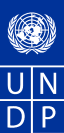 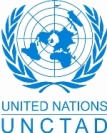 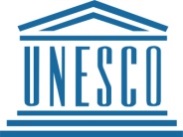 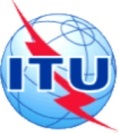 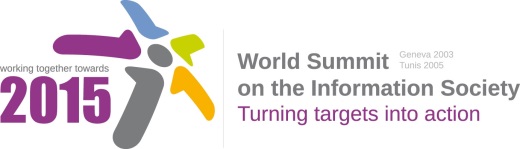 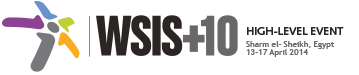 Draft WSIS+10 Vision for WSIS Beyond 2015C7: ICT Applications E-Employment Annex: Zero Draft Stakeholder ContributionsCreate of E-employment portals providing the ability/ information to connect employers with potential candidates.Match the Educational Systems with the Job market needs.Develop the e-employment services suitable to the needs of employers and employees.  Integrate  the existing E-employment services with E - planning process.Promote teleworking programs for working from a distance.Develop regulation and standards of teleworking to legitimate labor conditions in terms of social benefits, job stability, training and working satisfactory conditions, among others.Establish online recruitment services for public and private organizations.Encourage new ICT occupations (ICT jobs).Create Cyber workers’ protection rules.Strengthen collaborative work  by using intranet and extranet.Conduct research on the impact of ICTs and the internet on employment opportunities, including jobs which are being lost as well as jobs which are being created through information technology, and the implication of worker rights and protections from having more and more people in casual jobs enabled by the internet.  This should include a particular focus on the impact on women.To realize a society in which people can work anywhere, including out of office, one’s own home, and remote areas like mountains, without thinking of locations.Provide opportunities of  diverse and flexible ways of working through utilizing of IT services like cloud computing. Emphasis needs to on training people in ICT related technologies to enhance their employment credentials and to provide extra capacity in developing ICT enabled economies in the future.